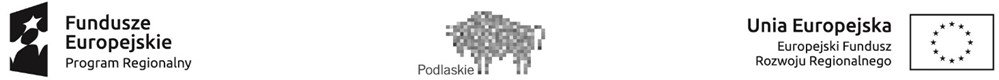 …………………….., dnia ……………….2021 r.Zapytanie ofertowe -wzórw ramach rozeznania rynku na dostawę i montaż instalacji fotowoltaicznej Zapytanie ofertowe jest realizowane zgodnie z przeprowadzonym rozeznaniem rynku określonym w Regulaminie wyboru grantobiorców i realizacji projektu grantowego pn. „Instalacje fotowoltaiczne i kolektory słoneczne na domach mieszkalnych na terenie Gminy Filipów”, realizowanym przy dofinansowaniu ze środków Unii Europejskiej w ramach projektu Regionalnego Programu Operacyjnego Województwa Podlaskiego na lata 2014-2020 Osi Priorytetowej V. Gospodarka niskoemisyjna Działania 5.1 Energetyka oparta na odnawialnych źródłach energii - Typ 4. Projekty grantowe.Nazwa Zamawiającego (Grantobiorcy):Imię i nazwisko: …………………………………………………………………………..Adres: ……………………………………………………………………………………..Telefon/e-mail: ……………………………………………………………………………2. Przedmiot zamówienia:Przedmiotem zapytania ofertowego jest: dostawa, montaż, uruchomienie i serwis gwarancyjny instalacji fotowoltaicznej o mocy do ............... kWp na potrzeby budynku mieszkalnego zlokalizowanego pod adresem:………………………………………………….….. nr geod. działki ........................., na terenie Gminy Filipów.Zakres oferty obejmuje m.in.:dostawę urządzeń;montaż konstrukcji wsporczej dla modułów fotowoltaicznych;montaż modułów fotowoltaicznych;montaż inwertera fotowoltaicznego;zastosowanie ochrony przepięciowej zarówno po stronie AC jak i DC;montaż niezbędnego okablowania fotowoltaicznego DC i AC; zabezpieczeń gPV;montaż licznika ze zdalnym odczytem;instalację odgromową i wyrównawczą instalacji fotowoltaicznej;sporządzenie pomiarów ochronnych i wydajności wykonanej instalacji PV potwierdzonych protokołami z rozruchu i przeprowadzonych pomiarów, oraz kompletem dokumentacji powykonawczej;sporządzenie kosztorysu powykonawczego wraz z zestawieniem kosztów kwalifikowalnych projektu. sporządzenie uproszczonej dokumentacji technicznej – jeżeli Grantobiorca nie posiada projektu (zgodnej z minimalnymi parametrami technicznymi dla mikroinstalacji OZE określonymi w załączniku nr 2 do zapytania ofertowego)  oraz opisu uzyskanych efektów ekologicznych grantu na podstawie wydruku symulacji komputerowej.przygotowanie wniosku i zgłoszenie mikroinstalacji do sieci Operatora Sieci Dystrybucyjnej;wykonanie testowego uruchomienia instalacji fotowoltaicznej – potwierdzonego protokołem z rozruchu, który ma być zatwierdzony przez przedstawicieli Grantodawcy oraz inspektora nadzoru;przeszkolenie Inwestora (mieszkańca) dotyczące obsługi urządzeń niezbędnych do prawidłowego funkcjonowania  instalacji fotowoltaicznej;opracowanie instrukcji obsługi instalacji;serwis gwarancyjny instalacji.Szczegółowe wymagania dotyczące instalacji fotowoltaicznych zawarto w                             załączniku nr 2 do zapytania ofertowego, tj. projekcie instalacji fotowoltaicznej / minimalnych parametrach technicznych mikroinstalacji OZE.Urządzenia wchodzące w skład instalacji muszą być fabrycznie nowe, nie starsze niż 12 miesięcy.Instalacja musi posiadać gwarancję oraz rękojmię wykonawcy instalacji na co najmniej 10 lat od daty odbioru końcowego. Zaleca się dokonanie wizji lokalnej miejsca montażu instalacji.3. Termin wykonania zamówienia:Wymagany termin wykonania zamówienia do: …………………………….. 2022 r.Wybór najkorzystniejszej oferty nastąpi w oparciu o następujące kryteria:Wybór oferty odbędzie się na podstawie najniższej ceny ofertowej brutto – 100 %Cena musi być podana w PLN cyfrowo i słownie w kwocie netto i brutto, z wyodrębnieniem podatku VAT, z dokładnością do drugiego miejsca po przecinku.Cena określona w ofercie powinna obejmować wszystkie koszty związane z realizacją przedmiotu zamówienia, w tym koszty dostawy i niezbędnego montażu instalacji fotowoltaicznej aż do jej uruchomienia w terminie uzgodnionym z Zamawiającym (Grantobiorcą).Opis sposobu przygotowania oferty:Ofertę składa się pod rygorem nieważności w formie pisemnej. Oferta winna być podpisana przez osobę/osoby upoważnione do reprezentowania Wykonawcy. Dokumenty jakie należy załączyć do oferty:wypełniony formularz ofertowy (załącznik nr 1)autoryzację producenta lub autoryzowanego dystrybutora na montaż i serwis paneli fotowoltaicznych (wydane min. 12 miesięcy przed montażem instalacji) oraz symulacje pracy poszczególnych instalacji (zestawów) wykonanych za pomocą programu komputerowego potwierdzające spełnienie minimalnej mocy oraz uzysku energetycznego z instalacji fotowoltaicznej.karty katalogowe, deklaracje i certyfikaty na: panele fotowoltaiczne, inwerter fotowoltaiczny, konstrukcję PV, licznik energii, zabezpieczenia RCD; ochronniki przepięć DC i AC; przewody i kable.Miejsce i termin składania ofert:Ofertę wraz z wymaganymi załącznikami należy złożyć (przesłać) do: …………………………………………… (adres Zamawiającego) do dnia …………………………….. 2021 r. Termin związania ofertą:30 dni od dnia otwarcia ofert.8.	Przesłanki odrzucenia oferty, wykluczenia Wykonawcy:Oferta podlega odrzuceniu, w przypadku gdy:jej treść nie odpowiada treści zapytania ofertowego;zostały złożone dokumenty nieodpowiadające wymaganiom określonym w dokumentacji stanowiącej Załącznik nr 2 do niniejszego zapytania ofertowego. została złożona po terminie składania ofert określonym w zapytaniu ofertowym.Informacje dotyczące umowy:Z wybranym Wykonawcą Zamawiający (Grantobiorca) zamierza zawrzeć umowę, której treść stanowi załącznik nr 3.Zamawiający (Grantobiorca) nie dopuszcza składania ofert częściowych ani 	wariantowych.Zamawiający (Grantobiorca) zastrzega sobie prawo zmiany planowanego terminu 	rozpoczęcia i zakończenia realizacji zamówienia.Zamawiający (Grantobiorca) zastrzega sobie możliwość unieważnienia 	postępowania bez podania przyczyny.Załączniki:Formularz ofertowy.Projekt instalacji fotowoltaicznej / minimalne parametry dla instalacji OZE* (niepotrzebne skreślić)  . Projekt umowy z Wykonawcą.